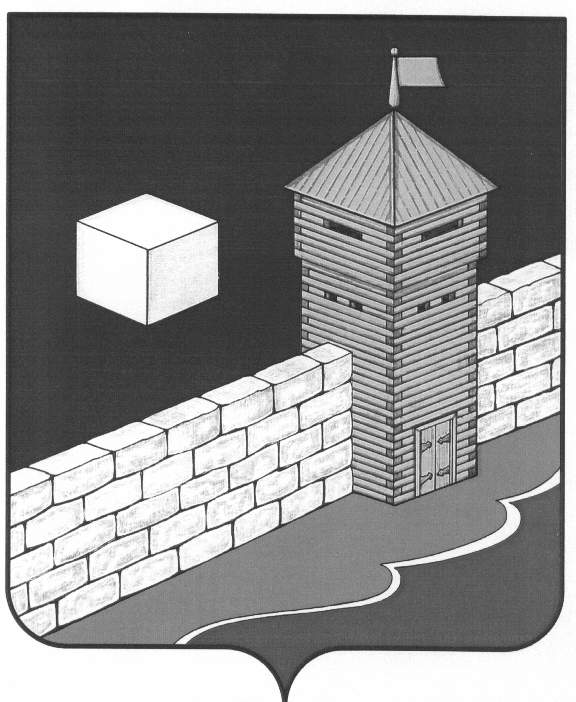 АДМИНИСТРАЦИЯ ЕТКУЛЬСКОГО МУНИЦИПАЛЬНОГО РАЙОНАПОСТАНОВЛЕНИЕ 23.12.2019г. № 936            с.ЕткульО внесении   изменений   в  административный регламент утвержденный постановлением администрации Еткульского муниципального района от 15.08.2016 г. № 230 В целях регулирования предоставления муниципальной услуги управлением строительства и архитектуры администрации Еткульского муниципального района, руководствуясь Градостроительным кодексом Российской Федерации, Федеральным законом «Об общих принципах организации местного самоуправления в Российской Федерации», Уставом Еткульского муниципального района, администрация Еткульского муниципального района ПОСТАНОВЛЯЕТ:1. Внести в административный регламент предоставления муниципальной услуги, утвержденный постановлением администрации Еткульского муниципального района от 15.08.2016 г. № 230 «Об утверждении административного регламента согласование проведения переустройства и (или) перепланировки жилого помещения» изменения, изложив в новой редакции (прилагается).2. Отделу информационных технологий администрации Еткульского муниципального района (Марфина С.В.) настоящее постановление разместить на официальном сайте администрации Еткульского муниципального района. 3. Контроль за выполнением настоящего постановления возложить на первого заместителя главы Еткульского муниципального района                  Карповича В.В.Глава Еткульского муниципального района 		                   	                     Ю.В. Кузьменков                                                                                                                         ПРИЛОЖЕНИЕ                                                                                                                                                                   к постановлению администрации Еткульского муниципального района                                                                   № 936  от 23.12.2019г.Административный регламентпредоставления муниципальной услуги «Согласование проведения переустройства и (или) перепланировки помещения в многоквартирном доме» на территории Еткульского муниципального района Челябинской области.Раздел 1. ОБЩИЕ ПОЛОЖЕНИЯ1. Административный  регламент предоставления муниципальной  услуги «Согласование проведения переустройства и (или) перепланировки помещения в многоквартирном доме» (далее – Административный регламент) определяет сроки и последовательность выполнения административных процедур, предоставление муниципальной услуги, порядок взаимодействия с физическими и (или) юридическими лицами при предоставлении муниципальной услуги по согласованию проведения переустройства и (или) перепланировки помещения в многоквартирном доме (далее - муниципальная услуга) на территории Еткульского муниципального района Челябинской области. 2. Целью разработки настоящего Административного регламента является повышение качества предоставления муниципальной услуги, в том числе:1) упорядочение административных процедур;2) устранение избыточных административных процедур;3) сокращение срока предоставления муниципальной услуги, а также сроков исполнения отдельных административных процедур в процессе предоставления муниципальной услуги;4) сокращение количества документов, представляемых заявителями для предоставления муниципальной услуги, применение новых форм документов, позволяющих устранить необходимость неоднократного представления идентичной информации, снижение количества взаимодействий заявителей с должностными лицами, реализации принципа «одного окна», использование межведомственных согласований при предоставлении муниципальной услуги без участия заявителя, в том числе с использованием информационно-коммуникационных технологий.5) определение должностных лиц, ответственных за выполнение отдельных административных процедур при предоставлении муниципальной услуги.3. Основанием для разработки настоящего Административного регламента является Федеральный закон от 27 июля 2010 года №210-ФЗ «Об организации предоставления государственных и муниципальных услуг» (далее – Закон №210-ФЗ).4. Информация об Административном регламенте, о порядке и сроках предоставления муниципальной услуги размещается на официальном сайте администрации Еткульского муниципального района Челябинской области: www.admetkul.ru, в государственной информационной системе «Единый портал государственных и муниципальных услуг (функций)» www.gosuslugi.ru (далее - Федеральный портал), в автоматизированной системе «Портал государственных и муниципальных услуг Челябинской области» (www.gosuslugi74.ru) (далее - Региональный портал).5. Заявители на получение муниципальной услуги: юридические и физические лица, являющиеся застройщиками в соответствии с Градостроительным кодексом Российской Федерации, подавшие в установленном порядке необходимые для предоставления муниципальной услуги документы.От имени заявителей могут выступать их представители, имеющие право в соответствии с законодательством Российской Федерации либо в силу наделения их в порядке, установленном законодательством Российской Федерации, полномочиями выступать от их имени при предоставлении муниципальной услуги (далее - представители заявителя).II. Стандарт предоставления муниципальной услуги6. Наименование  муниципальной услуги – согласование проведения переустройства и (или) перепланировки помещения в многоквартирном доме.В состав муниципальной услуги входит процедура согласования проведения переустройства и (или) перепланировки помещения в многоквартирном доме.Муниципальная услуга является взаимосвязанной с другими государственными и муниципальными услугами и может предоставляться посредством комплексного запроса.7. Предоставление муниципальной услуги осуществляется администрацией Еткульского муниципального района (далее - Администрация).Место нахождения Администрации и ее почтовый адрес: Адрес электронной почты администрации Еткульского муниципального района Челябинской области: orgotd_etk@mail.ru. Адрес официального сайта администрации Еткульского муниципального района Челябинской области: www.admetkul.ru. Место нахождения администрации Еткульстого муниципального района: 456560, Челябинская область, Еткульский район, село Еткуль, ул. Ленина, д. 34. 8. Ответственной за предоставление муниципальной услуги является администрация Еткульского муниципального района в лице Управления строительства и архитектуры администрации Еткульского муниципального района (далее - Управление) адрес: 456560, Челябинская область, Еткульский район, село Еткуль, ул. Ленина, д. 34, телефон: 8-(35145)-2-12-34.9. В предоставлении муниципальной услуги участвуют:1) Управление Федеральной  службы  государственной регистрации,  кадастра и картографии по Челябинской области (далее - Управление Росреестра по Челябинской области).Место нахождения и почтовый адрес Управления Росреестра по Челябинской области: 454048, Челябинская область, г. Челябинск, ул. Елькина, д. 85; официальный сайт: www.74_up@rosreestr.ru, телефон :8(351)260-34-40;2) Муниципальное бюджетное учреждение «Многофункциональный центр предоставления государственных и муниципальных услуг» Еткульского муниципального района (далее - многофункциональный центр).Место нахождения многофункционального центра: 456560, Челябинская область, Еткульский район, с. Еткуль, ул. Первомайская, д.1, номер телефона 8(35145)-2-23-23, официальный сайт: www.etkul.mfc-74.ru, адрес электронной почты: mfc-etkul@mail.ru.Предоставление муниципальной услуги в составе комплексной услуги «Согласование проведения переустройства и (или) перепланировки помещения в многоквартирном доме» в многофункциональном центре осуществляется в соответствии с Порядком предоставления комплексных услуг в многофункциональном центре.10. Результат предоставления муниципальной услуги:1) решение о согласовании проведения переустройства и (или) перепланировки помещения в многоквартирном доме;2) решение об отказе в согласовании проведения переустройства и (или) перепланировки помещения в многоквартирном доме.11. Срок предоставления муниципальной услуги не более 45 рабочих дней со дня поступления заявления и прилагаемых к нему документов.12. Правовые основания для предоставления муниципальной услуги:1) Жилищный кодекс Российской Федерации;2) Градостроительный кодекс Российской Федерации;3) Гражданский кодекс Российской Федерации часть 1 от 21.10.1994г.;4) Федеральный закон от 06.10.2003г. № 131-ФЗ «Об общих принципах организации местного самоуправления в Российской Федерации»;5) Федеральный закон от 27 июля 2010 г. № 210-ФЗ «Об организации предоставления государственных и муниципальных услуг» (далее Закон № 210-ФЗ);6) Федеральный закон от 02.05.2006г. № 59-ФЗ «О порядке рассмотрения обращений граждан Российской Федерации»;7) Постановление Правительства РФ от 28.04.2005г. № 2668) Постановление администрации Еткульского муниципального района от 06.05.2013 г. № 288 "Об утверждении Положения об управлении строительства и архитектуры администрации Еткульского муниципального района".9)Устав Еткульского муниципального района, утвержденный постановлением Собрания депутатов Еткульского муниципального района № 14 от 25 мая 2005 года;10) Постановление администрации Еткульского муниципального района от 06.05.2013г. №288 «Об утверждении Положения об Управлении строительства и архитектуры администрации Еткульского муниципального района»;11) Настоящий Административный регламент.13. Перечень документов, необходимых для предоставления муниципальной услуги: 1) заявление о переустройстве и (или) перепланировке помещения в многоквартирном доме;2) правоустанавливающие документы на переустраиваемое и (или) перепланируемое помещение в многоквартирном доме (подлинники или засвидетельствованные в нотариальном порядке копии);3) подготовленный и оформленный в установленном порядке проект переустройства и (или) перепланировки переустраиваемого и (или) перепланируемого помещения в многоквартирном доме, а если переустройство и (или) перепланировка помещения в многоквартирном доме невозможны без присоединения к данному помещению части общего имущества в многоквартирном доме, также протокол общего собрания собственников помещений в многоквартирном доме о согласии всех собственников помещений в многоквартирном доме на такие переустройство и (или) перепланировку помещения в многоквартирном доме, предусмотренном частью 2 статьи 40 настоящего Жилищного кодекса;4) технический паспорт переустраиваемого и (или) перепланируемого помещения в многоквартирном доме;5) согласие в письменной форме всех членов семьи нанимателя (в том числе временно отсутствующих членов семьи нанимателя), занимающих переустраиваемое и (или) перепланируемое помещение в многоквартирном доме на основании договора социального найма (в случае, если заявителем является уполномоченный наймодателем на представление предусмотренных настоящим пунктом документов наниматель переустраиваемого и (или) перепланируемого помещения в многоквартирном доме по договору социального найма);6) заключение органа по охране памятников архитектуры, истории и культуры о допустимости проведения переустройства и (или) перепланировки помещения в многоквартирном доме, если такое помещение или многоквартирный дом, в котором оно находится, является памятником архитектуры, истории или культуры.14. Документы (их копии или сведения, содержащиеся в них), указанные в подпункте 2 пункта 13 настоящего Административного регламента запрашиваются Управлением в порядке межведомственного информационного взаимодействия в Управлении Росреестра по Челябинской области, и (или) в соответствующих органах государственной власти, и (или) в органах местного самоуправления, если заявитель не представил указанные документы самостоятельно.14.1. Документы (их копии или сведения, содержащиеся в них), указанные в подпунктах 4, 6 пункта 13 настоящего Административного регламента запрашиваются Управлением в государственных органах, в распоряжении которых находятся указанные документы, если заявитель не представил указанные документы самостоятельно.14.2. Документы, указанные в подпунктах 2, 3, 5 пункта 13 настоящего Административного регламента, направляются заявителем самостоятельно, если указанные документы (их копии или сведения, содержащиеся в них) отсутствуют в распоряжении органов государственной власти, органов местного самоуправления либо подведомственных государственным органам или органам местного самоуправления организаций. Если документы, указанные в настоящей части, находятся в распоряжении органов государственной власти, органов местного самоуправления либо подведомственных государственным органам или органам местного самоуправления организаций, такие документы запрашиваются Управлением в органах и организациях, в распоряжении которых находятся указанные документы, если заявитель не представил указанные документы самостоятельно.15. Для получения решения о  согласовании проведения переустройства и (или) перепланировки помещения в многоквартирном доме разрешается требовать только указанные в пунктах 13 настоящего Административного регламента документы. 16. Документы, предусмотренные пунктами 13 настоящего Административного регламента могут быть направлены в электронной форме.17. При предоставлении муниципальной услуги Управление, многофункциональный центр не вправе требовать от заявителя:1) представления документов и информации или осуществления действий, представление или осуществление которых не предусмотрено нормативными правовыми актами, регулирующими отношения, возникающие в связи с предоставлением муниципальной услуги;2) представления документов и информации, которые в соответствии с нормативными правовыми актами Российской Федерации, нормативными правовыми актами Челябинской области и муниципальными правовыми актами находятся в распоряжении государственных органов, предоставляющих муниципальную услугу, иных государственных органов, органов местного самоуправления и (или) подведомственных государственным органам и органам местного самоуправления организаций, участвующих в предоставлении государственных или муниципальных услуг, за исключением документов, указанных в части 6 статьи 7 Закона № 210-ФЗ;3) осуществления действий, в том числе согласований, необходимых для получения муниципальной услуги и связанных с обращением в иные государственные органы, органы местного самоуправления, организации, за исключением получения услуг и получения документов и информации, представляемых в результате предоставления таких услуг, включенных в перечни, указанные в части 1 статьи 9 Закона № 210-ФЗ.4) предоставления документов и информации, отсутствие и (или) недостоверность которых не указывались при первоначальном отказе в приеме документов, необходимых для предоставления муниципальной услуги, либо в предоставлении муниципальной услуги, за исключением следующих случаев:- изменение требований нормативных правовых актов, касающихся предоставления муниципальной услуги, после первоначальной подачи заявления о предоставлении муниципальной услуги;- наличие ошибок в заявлении о предоставлении муниципальной услуги и документах, поданных заявителем после первоначального отказа в приеме документов, необходимых для предоставления муниципальной услуги, либо в предоставлении муниципальной услуги и не включенных в представленный ранее комплект документов;- истечение срока действия документов или изменение информации после первоначального отказа в приеме документов, необходимых для предоставления муниципальной услуги, либо в предоставлении муниципальной услуги;- выявление документально подтвержденного факта (признаков) ошибочного или противоправного действия (бездействия) должностного лица Управления, муниципального служащего, работника многофункционального центра при первоначальном отказе в приеме документов, необходимых для предоставления муниципальной услуги либо в предоставлении муниципальной услуги, о чем в письменном виде за подписью главы района, руководителя многофункционального центра при отказе в приеме документов, необходимых для предоставления муниципальной услуги, уведомляется заявитель, а также приносятся извинения за доставленные неудобства.18. Основания для отказа в приеме документов в рамках предоставления муниципальной услуги и приостановления предоставления муниципальной услуги отсутствуют.19. Основаниями для отказа в предоставлении муниципальной услуги  являются:1) отсутствие документов, указанных в подпункте 3, 5 пункта 13 настоящего Административного регламента, обязанность по представлению которых возложена на заявителя настоящим Административным регламентом;1.1) поступления в Управление ответа органа государственной власти, органа местного самоуправления либо подведомственной органу государственной власти или органу местного самоуправления организации на межведомственный запрос, свидетельствующего об отсутствии документа и (или) информации, необходимых для согласовании или об отказе в согласовании переустройства и (или) перепланировки помещения в многоквартирном доме в соответствии с пунктом 13 настоящего Административного регламента, если соответствующий документ не представлен заявителем по собственной инициативе. Отказ в согласовании по указанному основанию допускается в случае, если Управление, после получения указанного ответа уведомило заявителя о получении такого ответа, предложило заявителю представить документ и (или) информацию, необходимые для проведения переустройства и (или) перепланировки помещения в многоквартирном доме в соответствии с пунктом 13 настоящего Административного регламента, и не получил от заявителя такие документ и (или) информацию в течение пятнадцати рабочих дней со дня направления уведомления;2)	представления документов в ненадлежащий орган;3)	 несоответствия проекта переустройства и (или) перепланировки помещения в многоквартирном доме требованиям законодательства.20 Решение об отказе в согласовании переустройства и (или) перепланировки помещения в многоквартирном доме должно содержать основания отказа с обязательной ссылкой на нарушения, предусмотренные  пунктом 19 Административного регламента.21. После устранения причин, послуживших основанием для отказа в предоставлении муниципальной услуги, заявитель вправе обратиться повторно для получения муниципальной услуги.22. Муниципальная услуга предоставляется бесплатно.23. Максимальный срок ожидания в очереди при подаче заявления о предоставлении муниципальной услуги и при получении результата предоставления муниципальной услуги составляет не более 15 минут.24. Срок регистрации заявления о предоставлении муниципальной услуги составляет 1 рабочий день.25. Требования к помещениям, в которых предоставляется муниципальная услуга, к месту ожидания, местам для заполнения запросов о предоставлении муниципальной услуги, информационным стендам с образцами их заполнения и перечнем документов, необходимых для предоставления муниципальной услуги, в том числе к обеспечению доступности для маломобильных групп населения указанных объектов в соответствии с законодательством Российской Федерации:1) помещение, в котором предоставляется муниципальная услуга, должно быть оснащено в соответствии с целью предоставления муниципальной услуги, должно отвечать требованиям пожарной безопасности и обеспечиваться охраной правопорядка;2) вход в помещение для предоставления муниципальной услуги должен быть оборудован пандусом для обеспечения возможности реализации прав маломобильных групп населения на получение муниципальной услуги.В целях организации беспрепятственного доступа инвалидов (включая инвалидов, использующих кресла-коляски и собак-проводников) к месту предоставления муниципальной услуги им обеспечиваются:- условия для беспрепятственного доступа к объекту (зданию, помещению), в котором предоставляется муниципальная услуга;- возможность самостоятельного передвижения по территории, на которой расположены объекты (здания, помещения), в которых предоставляется муниципальная услуга, а также входа в такие объекты и выхода из них, посадки в транспортное средство и высадки из него, в том числе с использованием кресла-коляски;- сопровождение инвалидов, имеющих стойкие расстройства функции зрения и самостоятельного передвижения;- надлежащее размещение оборудования и носителей информации, необходимых для обеспечения беспрепятственного доступа инвалидов к объектам (зданиям, помещениям), в которых предоставляется муниципальная услуга, с учетом ограничений их жизнедеятельности;- дублирование необходимой для инвалидов звуковой и зрительной информации, а также надписей, знаков и иной текстовой и графической информации знаками, выполненными рельефно-точечным шрифтом Брайля;- допуск сурдопереводчика и тифлосурдопереводчика;- допуск собаки-проводника на объекты (в здания, помещения), в которых предоставляется муниципальная услуга, при наличии документа, подтверждающего ее специальное обучение и выдаваемого по форме и в порядке, которые установлены приказом Министерства труда и социальной защиты Российской Федерации от 22 июня 2015 г. № 386н «Об утверждении формы документа, подтверждающего специальное обучение собаки-проводника, и порядка его выдачи»;- оказание инвалидам помощи в преодолении барьеров, мешающих получению ими муниципальной услуги наравне с другими лицами.3) для ожидания приема, заполнения необходимых документов отводятся места, оборудованные стульями, столами (стойками) и наличие письменных принадлежностей и бумаги формата А4 для оформления заявителем письменного обращения;4) помещение, в котором осуществляется прием граждан, предусматривает:- комфортное расположение заявителя и должностного лица;- возможность и удобство оформления заявителем письменного обращения;- телефонную связь;- возможность копирования документов;- доступ к нормативным правовым актам, регламентирующим полномочия и сферу компетенции Управления, а также регулирующим предоставление муниципальной услуги;5) в Управлении размещен информационный стенд, в фойе Администрации места для хранения верхней одежды посетителей. В здании Администрации должны быть оборудованы места для ожидания, а также доступные места общего пользования (туалеты).6) На информационном стенде размещается следующая информация:- текст настоящего Административного регламента;- перечень документов, необходимых для предоставления муниципальной услуги;- формы и образцы заполнения: -	форма заявления о выдаче решения о  согласовании проведения переустройства и (или) перепланировки помещения в многоквартирном доме, указанного в приложении 1 к настоящему Административному регламенту.Место нахождения Управления: 456560, Челябинская область, Еткульский район, село Еткуль, ул. Ленина, д. 34,  телефон: 8351-45-2-12-34, факс: 8-35145-2-12-83, адрес электронной почты: architektura_etk@mail.ru, режим работы Управления: в понедельник с 8:00 до 17:00, со вторника по пятницу с 8:00 до 16:00 перерыв с 12:00 до 13:00, суббота, воскресенье выходной;- номера кабинетов, где осуществляется прием заявителей- кабинет №5 и № 7;- адреса федерального портала www.gosuslugi.ru и Регионального портала www.gosuslugi74.ru, официального сайта Администрации: www: admetkul.ru;7) на официальном сайте Администрации, федеральном и Региональном  порталах размещается следующая информация:- текст настоящего Административного регламента;- форма заявления о выдаче решения о согласовании проведения переустройства и (или) перепланировки помещения в многоквартирном доме, указанного в приложении 1 к настоящему Административному регламенту;26. Заявители могут получить информацию о порядке предоставления муниципальной услуги следующими способами:1)  на первичной консультации в Управлении.Консультации предоставляются по следующему графику работы:понедельник: с 08 до 17 часов,вторник - пятница: с 08 до 16 часов,        перерыв на обед: ежедневно с 12 до 13 часов,        суббота, воскресенье - выходные дни;2) на информационном стенде в Управлении или Администрации;3) по письменному обращению в Управление - почтовый адрес: 456560, Челябинская область, Еткульский район, село Еткуль, ул. Ленина, д. 34;4) по электронной почте Управления: architektura_etk@mail.ru;5) на официальном сайте Администрации: www.admetkul.ru;6) на федеральном портале и региональном портале;7) в многофункциональном центре. 27. Требования к форме и характеру взаимодействия должностных лиц Управления с заявителями:1) при ответе на телефонные звонки или при личном обращении заявителя должностное лицо Управления представляется, назвав свою фамилию, имя, отчество, должность, предлагает представиться собеседнику, выслушивает заявителя, в случае необходимости уточняет суть вопроса, дает ответ на заданный заявителем вопрос;2) в конце консультирования (по телефону или лично) должностное лицо Управления, осуществляющее консультирование, должно кратко подвести итоги беседы и перечислить меры, которые должен предпринять заявитель (кто именно, когда и что должен сделать) для получения муниципальной услуги;3) письменный ответ на обращения, в том числе в электронном виде, дается в простой, четкой и понятной форме по существу поставленных вопросов с указанием фамилии и инициалов, номера телефона должностного лица, подготовившего ответ заявителю. Письменный ответ на обращение подписывает глава Еткульского муниципального района, либо заместитель главы Еткульского муниципального района, курирующий соответствующее направление деятельности Администрации. 28. Показатели доступности и качества предоставления муниципальной услуги:1) соблюдение сроков предоставления муниципальной услуги и условий ожидания приема;2) своевременное полное информирование о муниципальной услуге посредством способов, предусмотренных пунктом 26 настоящего Административного регламента;3) отсутствие обращений (жалоб) получателей муниципальной услуги при ее предоставлении;4) возможность получения муниципальной услуги с участием многофункционального центра;5) возможность предоставления муниципальной услуги с использованием федерального портала www.gosuslugi.ru и Регионального портала www.gosuslugi74.ru;6) компетентность ответственных должностных лиц Управления, участвующих в предоставлении муниципальной услуги, наличие у них профессиональных знаний и навыков для выполнения административных действий, предусмотренных настоящим Административным регламентом.III. Состав, последовательность и сроки выполнения административныхпроцедур, требования к порядку их выполнения, в том числе особенностивыполнения административных процедур в электронной форме, а такжеособенности выполнения административных процедур в многофункциональном центре29. Предоставление муниципальной услуги включает в себя выполнение следующих административных процедур:1) прием и регистрация заявления и документов, необходимых для предоставления муниципальной услуги- 1 рабочий день;2) рассмотрение заявления и документов, направление запросов о представлении документов и информации с использованием межведомственного информационного взаимодействия, проверка документов, представленных для получения муниципальной услуги, и принятие решения о предоставлении муниципальной услуги по согласованию проведения переустройства и (или) перепланировки помещения в многоквартирном доме, либо отказе в согласовании переустройства и (или) перепланировки помещения в многоквартирном доме,  оформление проекта результата предоставления муниципальной услуги и его подписание - 42 рабочих дня;3) регистрация результата предоставления муниципальной услуги и уведомления о готовности результата муниципальной услуги -1 рабочий день;4) выдача (направление) заявителю результата предоставления муниципальной услуги -1 рабочий день.30. Блок - схема состава и последовательности административных процедур, выполняемых при предоставлении муниципальной услуги, приведена в      приложении 2 к настоящему Административному регламенту.31. Прием и регистрация заявления и документов, необходимых для предоставления муниципальной услуги.Юридическим фактом для начала данной административной процедуры является поступление документов заявителя при личном обращении заявителя или его представителя в Управление или через многофункциональный центр, либо при получении их заказным письмом (с описью вложенных документов и уведомлением о вручении) или в электронном виде по электронной почте, или посредством Регионального портала www.gosuslugi74.ru.32. Прием и регистрация документов заявителя для предоставления муниципальной услуги при обращении заявителя в Управление.Ответственным за выполнение административной процедуры является должностное лицо Управления, ответственное за предоставление муниципальной услуги (далее - должностное лицо Управления).При обращении заявителя о предоставлении муниципальной услуги лично должностное лицо Управления устанавливает личность заявителя, в том числе проверяет документ, удостоверяющий личность заявителя, полномочия представителя (при обращении представителя заявителя).При поступлении документов, указанных в пункте 13 настоящего Административного регламента, в форме электронного документа должностное лицо Управления не позднее 1 рабочего дня, следующего за днем подачи заявления, подтверждает факт его получения ответным сообщением заявителю в электронном виде с указанием календарной даты поступления в Управление заявления о предоставлении муниципальной услуги, оснований для отказа в предоставлении муниципальной услуги, объяснением заявителю содержания выявленных недостатков в представленных документах и предложением принять меры по устранению недостатков. При поступлении документов, необходимых для предоставления муниципальной услуги, от заявителя или через многофункциональный центр должностное лицо Управления принимает и регистрирует заявление с документами заявителя для предоставления муниципальной услуги в Журнале регистрации, максимальный срок выполнения данной процедуры составляет 1 рабочий день. Результатом административной процедуры является регистрация заявления о предоставлении муниципальной услуги в Журнале регистрации.33. Особенности организации работы по приему документов в многофункциональном центре.Прием заявления и документов, необходимых для предоставления муниципальной услуги, при обращении заявителя в многофункциональный центр осуществляется работниками многофункционального центра с последующей их передачей должностному лицу Управления.Прием документов в многофункциональном центре для получения муниципальной услуги в составе комплексной услуги осуществляется в соответствии с Порядком предоставления комплексной услуги в многофункциональном центре.Работник многофункционального центра, ответственный за работу по приему документов при обращении заявителя принимает заявление и документы, необходимые для предоставления муниципальной услуги, выполняя при этом следующие действия:1) устанавливает предмет обращения;2) устанавливает личность заявителя, в том числе проверяет документ, удостоверяющий личность заявителя (прием и регистрация заявления и документов, представленных заявителем для получения муниципальной услуги, не допускается в случае отсутствия у заявителя документа, удостоверяющего личность - паспорта гражданина РФ или иного документа, удостоверяющего личность в соответствии с законодательством Российской Федерации, либо при отказе заявителя предъявить работнику многофункционального центра, ответственному за прием документов, указанный документ);3) проверяет наличие документа, удостоверяющего права (полномочия) представителя физического или юридического лица (в случае, если с заявлением  обращается представитель заявителя);4) проверяет соответствие представленных документов требованиям, установленным законодательством:- документы в установленных законодательством случаях нотариально удостоверены, скреплены печатями, имеют надлежащие подписи определенных законодательством должностных лиц;- тексты документов написаны разборчиво, без сокращений; - фамилии, имена и отчества физических лиц написаны полностью;- в документах нет подчисток, приписок, зачеркнутых слов и иных неоговоренных исправлений;- документы не исполнены карандашом;- документы не имеют серьезных повреждений, наличие которых не позволяет однозначно истолковать их содержание;5) осуществляет проверку представленных заявителем (представителем заявителя) документов на полноту комплекта документов и соответствие их требованиям  настоящего Административного регламента; 6) уведомляет заявителя о наличии оснований для отказа в предоставлении муниципальной услуги, объясняет заявителю содержание выявленных недостатков в представленных документах и предлагает принять меры по устранению недостатков;7) проверяет соответствие копий представленных документов (за исключением нотариально заверенных) их оригиналам;8) выполняет на копиях представленных документов надпись об их соответствии подлинным экземплярам, заверяет своей подписью с указанием фамилии и инициалов (в случае отсутствия копий документов, предусмотренных подпунктами 2, 4, 6, пункта 13 настоящего Административного регламента, работник многофункционального центра, ответственный за работу по приему документов изготавливает их копии и выполняет на них надпись об их соответствии подлинным экземплярам, заверяя своей подписью с указанием фамилии и инициалов;9) принимает заявление  и необходимые для предоставления муниципальной услуги документы в программном комплексе автоматизированной информационной системы деятельности многофункциональных центров (далее – АИС МФЦ), регистрирует заявление в АИС МФЦ, с присвоением индивидуального номера записи в электронном журнале;10) выдает заявителю (представителю заявителя) заявление для его проверки и подписания с проставлением даты подачи заявления;11) формирует в двух экземплярах расписку о приеме заявления  и документов от заявителя (представителя заявителя);12) подписывает расписку в двух экземплярах и передает ее заявителю (представителю заявителя) для подписания;13) выдает заявителю (представителю заявителя) один экземпляр расписки о приеме заявления и документов и информирует заявителя (представителя заявителя) о предполагаемом сроке предоставления муниципальной услуги;14) составляет опись принятых от заявителя (представителя заявителя) заявления и документов в двух экземплярах, подписывает оба экземпляра для передачи в Управление;15) формирует реестр передачи комплектов документов в двух экземплярах на бумажном носителе, подписывает его;16) формирует комплект документов на бумажном носителе с вложением описи для передачи курьером многофункционального центра в Управление.Курьер многофункционального центра передает по реестру комплект документов, необходимых для предоставления муниципальной услуги в Управление не позднее 1 рабочего дня, следующего за днем приема заявления и документов в многофункциональном центре.Результатом исполнения административного действия по приему заявления и прилагаемых к нему документов, в многофункциональном центре является передача заявления и прилагаемых к нему документов в Управление.34. Рассмотрение заявления и документов, направление запросов о представлении документов и информации с использованием межведомственного информационного взаимодействия, проверка документов, представленных для получения муниципальной услуги, и принятие решения о предоставлении муниципальной услуги по согласованию проведения переустройства и (или) перепланировки помещения в многоквартирном доме, либо отказе в согласовании переустройства и (или) перепланировки помещения в многоквартирном доме,  оформление проекта результата предоставления муниципальной услуги и его подписание. Юридическим фактом для начала данной административной процедуры является регистрация заявления в журнале регистрации.Ответственным за выполнение административной процедуры, является должностное лицо Управления.Должностное лицо Управления и начальник Управления в течение 42 рабочих дней со дня регистрации заявления о переустройстве и (или) перепланировке помещения в многоквартирном доме проводит проверку наличия документов, необходимых для принятия решения о предоставлении муниципальной услуги.Должностное лицо Управления проводит проверку представленных документов на предмет их соответствия перечню документов, указанных в пункте 13 настоящего Административного регламента. Если заявитель не представил документы (их копии или сведения, содержащиеся в них), указанные в подпунктах 2, 4, 6, пункта 13, настоящего Административного регламента, указанные документы запрашиваются должностным лицом Управления в Управлении Росреестра по Челябинской области, и (или) в соответствующих органах государственной власти, и (или) в органах местного самоуправления, в распоряжении которых находятся данные документы.Межведомственный запрос оформляется в соответствии с требованиями, установленными статьей 7.2 Закона № 210-ФЗ.По результатам проверки документов, предусмотренных пунктами 13 настоящего Административного Регламента, должностное лицо Управления подготавливает проект соответствующего результата предоставления муниципальной услуги. При наличии оснований, предусмотренных пунктом 19 настоящего Административного Регламента, должностное лицо Управления, готовит проект решения об отказе в предоставлении муниципальной услуги. В проекте решения об отказе в предоставлении муниципальной услуги  указывается причина отказа. При отсутствии оснований для отказа в предоставлении муниципальной услуги, предусмотренных пунктом 19 настоящего Административного регламента, должностное лицо Управления готовит проект согласования проведения переустройства и (или) перепланировки помещения в многоквартирном доме.Подготовленный проект результата предоставления муниципальной услуги, должностное лицо Управления передает на проверку начальнику Управления строительства и архитектуры администрации Еткульского муниципального района Челябинской области (далее - начальник Управления), который в свою очередь принимает проект результата предоставления муниципальной услуги.Начальник Управления, рассматривает проект результата предоставления муниципальной услуги, при обнаружении в проекте результата предоставления муниципальной услуги опечаток и (или) ошибок направляет его должностному лицу Управления для устранения опечаток и (или) ошибок. Должностное лицо Управления производит исправление ошибок и (или) опечаток и передает исправленный проект результата предоставления муниципальной услуги на проверку начальнику Управления. Начальник Управления рассматривает исправленный проект и при отсутствии замечаний подписывает результат предоставления муниципальной услуги.Результатом выполнения данной административной процедуры является подписание результата предоставления муниципальной услуги начальником Управления.Максимальный срок выполнения данной административной процедуры составляет 42 рабочих дня.35. Регистрация результата предоставления муниципальной услуги и уведомления о готовности результата муниципальной услуги. Юридическим фактом для начала данной административной процедуры является подписание результата предоставления муниципальной услуги начальником Управления. Ответственным за выполнение административной процедуры является должностное лицо Управления.После подписания результата предоставления муниципальной начальником Управления, должностное лицо Управления:- регистрирует результат предоставления муниципальной услуги (присваивает номер и проставляет дату) с внесением записи в Журнал регистрации;- уведомляет заявителя по телефону или посредством электронного письма, или посредством Регионального портала www.gosuslugi74.ru о готовности результата предоставления муниципальной услуги, возможности получения результата предоставления муниципальной услуги в Управлении, или о возможности направлении результата предоставления муниципальной услуги в предоставлении муниципальной услуги посредством почтового отправления.- уведомляет многофункциональный центр о готовности результата предоставления муниципальной услуги, возможности получения результата предоставления муниципальной услуги для выдачи заявителю.Результатом выполнения данной административной процедуры является уведомление должностным лицом Управления заявителя о возможности получения результата предоставления муниципальной услуги, о возможности направлении результата предоставления муниципальной услуги, посредством почтового отправления, либо уведомление многофункционального центра о готовности результата предоставления муниципальной услуги. Максимальный срок выполнения данной административной процедуры составляет 1 рабочий день.36. Выдача (направление) заявителю результата предоставления муниципальной услуги. Юридическим фактом для начала данной административной процедуры является уведомление заявителя о возможности получения результата предоставления муниципальной услуги. Ответственным за выполнение административной процедуры является должностное лицо Управления.Выдача результата предоставления муниципальной услуги, осуществляется должностным лицом Управления способом, указанным заявителем при подаче заявления о предоставлении муниципальной услуги  и необходимых документов, в том числе:- при личном обращении заявителя в Управление;- посредством направления почтового отправления;- при личном обращении заявителя в многофункциональном центре.Выдача заявителю результата предоставления муниципальной услуги в Управлении:при личном обращении заявителя в Управление должностное лицо Управления выдает заявителю результат предоставления муниципальной услуги под роспись в расписке о получении. Направление заявителю результата предоставления муниципальной услуги посредством почтового отправления: результат предоставления муниципальной услуги направляется заявителю должностным лицом Управления заказным почтовым отправлением с указанием в Журнале регистрации исходящего номера и даты сопроводительного письма и реквизитов заказного почтового отправления. Передача результата предоставления муниципальной услуги в многофункциональный центр:1) должностное лицо Управления передает результат предоставления муниципальной услуги курьеру многофункционального центра по реестру в течение 1 рабочего дня со дня регистрации в журнале регистрации должностным лицом Управления;2) курьер многофункционального центра сверяет по реестру количество переданных документов и при отсутствии замечаний в реестре ставит дату и подпись в получении документов;3) факт передачи результата предоставления муниципальной услуги фиксируется должностным лицом Управления путем проставление подписи в  расписке о получении работником многофункционального центра за получение результата предоставления муниципальной услуги. Срок выполнения данной административной процедуры составляет 1 рабочий день.Выдача заявителю результата предоставления муниципальной услуги в многофункциональном центре:работник многофункционального центра, ответственный за выдачу документов, вносит информацию в АИС МФЦ о поступлении документов из Управления.Работник многофункционального центра, ответственный за выдачу результата предоставления муниципальной услуги или уведомления об отказе в предоставлении муниципальной услуги заявителю, в течение 1 рабочего дня информирует заявителя посредством телефонной связи, иным способом о его готовности и о возможности его получения в многофункциональном центре. При выдаче результата муниципальной услуги устанавливает личность лица, обратившегося за его получением, его правомочия.Выдает заявителю (представителю заявителя) результат предоставления муниципальной услуги под роспись в расписке о получении.Результатом выполнения данной административной процедуры является вручение заявителю результата предоставления муниципальной услуги.Срок выполнения данной административной процедуры составляет 1 рабочий день.37. Исправление допущенных опечаток и (или) ошибок в выданном результате предоставления муниципальной услуги осуществляется Управлением в течение 5 рабочих дней со дня обращения заявителя.IV. Формы контроля за исполнением Административного регламента38. Текущий контроль за соблюдением последовательности административных действий, определенных административными процедурами при предоставлении муниципальной услуги и принятием решения должностным лицом Управления осуществляется начальником Управления, начальником многофункционального центра.	Текущий контроль осуществляется путем проведения проверок соблюдения и исполнения должностными лицами Управления настоящего Административного регламента.	39. Контроль за полнотой и качеством предоставления муниципальной услуги осуществляется Первым заместителем главы Еткульского муниципального района или заместителем главы, курирующим соответствующее направление деятельности Администрации:1) проведение проверок в целях выявления и устранения нарушений прав заявителей;2) рассмотрение, принятие решений и подготовку ответов на обращения заявителей, содержащие жалобы на решения, действия (бездействие) должностных лиц Управления.	Периодичность проведения проверок полноты и качества предоставления муниципальной услуги устанавливается правовым актом Администрации.	40. В случае выявления нарушений в ходе исполнения настоящего Административного регламента виновные должностные лица привлекаются к ответственности в соответствии с действующим законодательством Российской Федерации.	41. Ответственность начальника Управления, должностных лиц Управления, муниципальных служащих Администрации (далее именуются – муниципальные служащие), работников многофункционального центра за решения и действия (бездействие), принимаемые (осуществляемые) в ходе исполнения Административного регламента:	- муниципальные служащие несут ответственность за решения и действия (бездействие), принимаемые в ходе предоставления муниципальной услуги, в соответствии с действующим законодательством о муниципальной службе, Трудовым кодексом Российской Федерации, Кодексом об административных правонарушениях (КоАП РФ) и положениями должностных регламентов;	- работники многофункционального центра при неисполнении либо при ненадлежащем исполнении своих служебных обязанностей в рамках реализации функций многофункциональных центров, предусмотренных  частью 1 статьи 16 Закона № 210-ФЗ, привлекаются к ответственности, в том числе установленной Уголовным кодексом Российской Федерации и Кодексом Российской Федерации об административных правонарушениях для должностных лиц.V. Досудебный (внесудебный) порядок обжалования решений и действий(бездействия) Администрации, Управления, многофункционального центра, организаций, указанных в части 1.1 статьи 16 Закона № 210-ФЗ, а также их должностных лиц, муниципальных служащих, работников многофункционального центра42. В досудебном (внесудебном) порядке заявители могут обжаловать действия (бездействие) Администрации, Управления, многофункционального центра, а также их должностных лиц, муниципальных служащих, работников и принимаемые ими решения при предоставлении муниципальной услуги.Жалоба на нарушение порядка предоставления муниципальной услуги (далее именуется – жалоба) – требование заявителя или его законного представителя о восстановлении или защите нарушенных прав или законных интересов заявителя Администрацией, Управлением, многофункциональным центром, должностным лицом Администрации, начальником Управления, должностным лицом Управления, работником многофункционального центра, муниципальным служащим при получении данным заявителем муниципальной услуги.43. Информирование заявителей о порядке подачи и рассмотрения жалобы осуществляется следующими способами:- в Администрации по адресу: 456560, Челябинская область, Еткульский район, село Еткуль, ул. Ленина, д. 34, телефоны : 835145-2-16-07; - на информационном стенде Администрации;- на официальном сайте Администрации: www.admetkul.ru;- на информационном стенде многофункционального центра;- на портале многофункциональных центров  www.mfc-74.ru;- на федеральном портале www.gosuslugi.ru и Региональном портале www.gosuslugi74.ru.44. Предметом досудебного (внесудебного) обжалования являются действия (бездействие) Администрации и многофункционального центра и решения, принятые должностными лицами, муниципальными служащими работниками многофункционального центра в ходе выполнения настоящего Административного регламента.  Заявитель может обратиться с жалобой в том числе в следующих случаях:1) нарушение срока регистрации запроса о муниципальной услуге, запроса, указанного в части 5 статьи 15.1 Закона № 210–ФЗ; 2) нарушение срока предоставления муниципальной услуги; 3) требование у заявителя документов или информации либо осуществления действий, представление или осуществление которых не предусмотрено нормативными правовыми актами Российской Федерации, нормативными правовыми актами Челябинской области, муниципальными правовыми актами для предоставления муниципальной услуги;	4) отказ в приеме документов, предоставление которых предусмотрено нормативными правовыми актами Российской Федерации, нормативными правовыми актами Челябинской области, муниципальными правовыми актами для предоставления муниципальной услуги, у заявителя;5) отказ в предоставлении государственной или муниципальной услуги, если основания отказа не предусмотрены федеральными законами и принятыми в соответствии с ними иными нормативными правовыми актами Российской Федерации, законами и иными нормативными правовыми актами Челябинской области, муниципальными правовыми актами. В указанном случае досудебное (внесудебное) обжалование заявителем решений и действий (бездействия) многофункционального центра, работника многофункционального центра возможно в случае, если на многофункциональный центр, решения и действия (бездействие) которого обжалуются, возложена функция по предоставлению соответствующих государственных или муниципальных услуг в полном объеме в порядке, определенном частью 1.3 статьи 16 настоящего Федерального закона; 6) затребование с заявителя при предоставлении муниципальной услуги платы, не предусмотренной нормативными правовыми актами Российской Федерации, нормативными правовыми актами Челябинской области, муниципальными правовыми актами;7) отказ Управлением (начальника Управления, должностными лицами управления), начальником многофункционального центра, работником многофункционального центра предоставляющими муниципальную услугу, в исправлении допущенных опечаток и ошибок в выданных результатах предоставления муниципальной услуги либо нарушение установленного срока таких исправлений;	8) нарушение срока или порядка выдачи результата предоставления муниципальной услуги;9) приостановление предоставления муниципальной услуги, если основания приостановления не предусмотрены федеральными законами и принятыми в соответствии с ними иными нормативными правовыми актами Российской Федерации, законами и иными нормативными правовыми актами Челябинской области, муниципальными правовыми актами;10) требование у заявителя при предоставлении муниципальной услуги документов или информации, отсутствие и (или) недостоверность которых не указывались при первоначальном отказе в приеме документов, необходимых для предоставления муниципальной услуги, либо в предоставлении муниципальной услуги, за исключением случаев, предусмотренных подпунктом 4 пункта 17 настоящего Административного регламента. В указанном случае досудебное (внесудебное) обжалование заявителем решений и действий (бездействия) многофункционального центра, работника многофункционального центра невозможно в связи с тем, что на многофункциональные центры не возложена функция по предоставлению муниципальной услуги в полном объеме в порядке, определенном частью 1.3 статьи 16 Закона № 210-ФЗ.45. Досудебное (внесудебное) обжалование заявителем действий (бездействия) организаций, указанных в части 1.1 статьи 16 Закона № 210-ФЗ, а также их работников и принимаемых ими решений при предоставлении муниципальной услуги,  не осуществляется в связи с тем, что они не участвуют в предоставлении муниципальной услуги.46. Общие требования к порядку подачи и рассмотрения жалобы:1) жалоба подается в письменной форме на бумажном носителе, в электронной форме в Администрацию, многофункциональный центр. Жалобы на решения и действия (бездействие) Управления (начальником Управления, должностных лиц Управления), поданные в Администрацию рассматриваются непосредственно главой Еткульского муниципального района. Жалобы на решения и действия (бездействие) работника многофункционального центра подаются руководителю этого многофункционального центра; 2) жалоба на решения и действия (бездействие) Управления (начальника Управления, должностных лиц Управления), может быть направлена по почте, через многофункциональный центр, с использованием информационно-телекоммуникационной сети «Интернет», официального сайта Администрации, федерального портала www.gosuslugi.ru либо Регионального портала www.gosuslugi74.ru, а также может быть принята при личном приеме главы Администрации заявителя; 3) жалоба на решения и действия (бездействие) многофункционального центра, работника многофункционального центра может быть направлена по почте, с использованием информационно-телекоммуникационной сети «Интернет», официального сайта многофункционального центра, Федерального портала www.gosuslugi.ru либо Регионального портала www.gosuslugi74.ru, а также может быть принята при личном приеме руководителя многофункционального центра заявителя; 4) личный прием граждан в Администрации осуществляется главой Еткульского муниципального района по предварительной записи по адресу: 456560, Челябинская область, Еткульский района, село Еткуль, ул. Ленина, д. 34 или по телефону: 8 (351 45)2-13-49;  5) личный прием граждан в многофункциональном центре осуществляется руководителем многофункционального центра по предварительной записи по адресу: 456560, Челябинская область, Еткульский район, с. Еткуль, ул. Первомайская, д.1 или по телефону: 8(35145)2-23-23.47. Жалоба должна содержать:1) наименование органа, предоставляющего муниципальную услугу, должностного лица органа, предоставляющего муниципальную услугу, либо муниципального служащего, многофункционального центра, его руководителя и (или) работника, решения и действия (бездействие) которых обжалуются;2) фамилию, имя, отчество (последнее - при наличии), сведения о месте жительства заявителя - физического лица либо наименование, сведения о месте нахождения заявителя - юридического лица, а также номер (номера) контактного телефона, адрес (адреса) электронной почты (при наличии) и почтовый адрес, по которым должен быть направлен ответ заявителю;3) сведения об обжалуемых решениях и действиях (бездействии) органа, предоставляющего муниципальную услугу, должностного лица органа, предоставляющего муниципальную услугу, либо муниципального служащего, многофункционального центра, работника многофункционального центра; 4) доводы, на основании которых заявитель не согласен с решением и действием (бездействием) органа, предоставляющего муниципальную услугу, должностного лица органа, предоставляющего муниципальную услугу, либо муниципального служащего, многофункционального центра, работника многофункционального центра. Заявителем могут быть представлены документы (при наличии), подтверждающие доводы заявителя, либо их копии.48. Жалоба, поступившая в Администрацию, многофункциональный центр, подлежит рассмотрению в течение пятнадцати рабочих дней со дня ее регистрации, а в случае обжалования отказа Администрации, многофункционального центра, в приеме документов у заявителя либо в исправлении допущенных опечаток и ошибок или в случае обжалования нарушения установленного срока таких исправлений - в течение пяти рабочих дней со дня ее регистрации.49. По результатам рассмотрения жалобы орган, предоставляющий муниципальную услугу, принимает одно из следующих решений:1) удовлетворяет жалобу, в том числе в форме отмены принятого решения, исправления допущенных органом, предоставляющим муниципальную услугу, опечаток и ошибок в выданных в результате предоставления муниципальной услуги документах, возврата заявителю денежных средств, взимание которых не предусмотрено нормативными правовыми актами Российской Федерации, нормативными правовыми актами субъектов Российской Федерации, муниципальными правовыми актами;2) отказывает в удовлетворении жалобы.50. Не позднее дня, следующего за днем принятия решения, заявителю в письменной форме и по желанию заявителя в электронной форме направляется мотивированный ответ о результатах рассмотрения жалобы.В случае признания жалобы подлежащей удовлетворению в ответе заявителю, указанном в первом абзаце настоящего пункта, дается информация о действиях, осуществляемых Управлением, многофункциональным центром в целях незамедлительного устранения выявленных нарушений при предоставлении муниципальной услуги, а также приносятся извинения за доставленные неудобства и указывается информация о дальнейших действиях, которые необходимо совершить заявителю в целях получения муниципальной услуги. В случае признания жалобы не подлежащей удовлетворению в ответе заявителю, указанном в первом абзаце настоящего пункта даются аргументированные разъяснения о причинах принятого решения, а также информация о порядке обжалования принятого решения. В случае установления в ходе или по результатам рассмотрения жалобы признаков состава административного правонарушения или преступления должностное лицо, наделенное полномочиями по рассмотрению жалоб, незамедлительно направляет имеющиеся материалы в органы прокуратуры.Приложение 1- Заявление о согласовании проведения переустройства и (или) перепланировки помещения в многоквартирном доме; Приложение 2 - Блок-схема состава и последовательности административных процедур, выполняемых при предоставлении муниципальной услуги.                                                                                                         Приложение №1 к Административному регламенту                                   			          В управление строительства и архитектуры                                                             администрации Еткульского муниципального района                                     		(наименование органа местного самоуправления муниципального образования)ЗАЯВЛЕНИЕо согласование проведения переустройства и (или) перепланировки помещения в многоквартирном доме от ___________________________________________________________________________      (указывается наниматель, либо арендатор, либо собственник помещения, либо собственники_____________________________________________________________________________       помещения, находящегося в общей собственности двух и более лиц, в случае, если ни один из_____________________________________________________________________________       собственников либо иных лиц не уполномочен в установленном порядке представлять их интересы)Место нахождения помещения: _________________________________________________                                     (субъект Российской Федерации,_____________________________________________________________________________                         муниципальное образование, поселение, улица, дом,_____________________________________________________________________________                                               корпус, строение, квартира (комната), подъезд, этаж)Собственник(и) помещения: ______________________________________________________________________________________________________________________________________________________________________________________________________________Прошу разрешить _____________________________________________________________(переустройство, перепланировку, переустройство и перепланировку - нужное указать)помещения в многоквартирном доме, занимаемого на основании _____________________                                                                                                                                                           (права собственности,_____________________________________________________________________________,  договора найма, договора аренды - нужное указать) согласно    прилагаемому    проекту    (проектной    документации)переустройства и (или) перепланировки помещения в многоквартирном доме.Срок производства ремонтно-строительных работ с "__" _________20_ г. по "__" _________ 20_ г.Режим производства ремонтно-строительных работ с _____ по ____часов в ___________________ дни.Обязуюсь:осуществить ремонтно-строительные работы  в   соответствии с проектом (проектной документацией);обеспечить свободный доступ к месту проведения ремонтно-строительных  работ   должностных   лиц  органа  местного самоуправления муниципального образования либо уполномоченного  им органа для проверки хода работ;осуществить работы в установленные сроки и с соблюдением согласованного режима проведения работ.Согласие на переустройство и (или) перепланировку получено от совместно проживающих совершеннолетних членов семьи нанимателя помещения в многоквартирном доме по договору социального найма от "__" ______________ г. N _______:К заявлению прилагаются следующие документы:1) _______________________________________________________________ на ___ листах;(указывается вид и реквизиты правоустанавливающего документа на переустраиваемое и (или) перепланируемое помещение в многоквартирном доме (с отметкой: подлинник или нотариально заверенная копия)2) проект  (проектная   документация) переустройства  и (или) перепланировки помещения в многоквартирном доме;3) технический паспорт переустраиваемого и (или)  перепланируемого помещения в многоквартирном доме на _____ листах;4) заключение органа по охране памятников архитектуры, истории и культуры о  допустимости   проведения переустройства и (или) перепланировки помещения в многоквартирном доме (представляется в случаях, если такое помещение или многоквартирный дом, в котором оно находится, является памятником архитектуры, истории или культуры) на _____ листах;5) документы, подтверждающие согласие временно отсутствующих членов семьи нанимателя на переустройство и (или)   перепланировку помещения в многоквартирном доме, на _____ листах (при необходимости);6) иные документы: _______________________________________________                      (доверенности, выписки из уставов и др.)Подписи лиц, подавших заявление <*>:"__" __________ 20_ г. __________________ _______________________       (дата)           (подпись заявителя) (расшифровка подписи                                                 заявителя)"__" __________ 20_ г. __________________ _______________________       (дата)           (подпись заявителя) (расшифровка подписи                                                 заявителя) (следующие позиции заполняются должностным лицом, принявшим заявление)Документы представлены на приеме     "__" ________________ 20_ г.Входящий номер регистрации заявления _____________________________Выдана расписка в получениидокументов                           "__" ________________ 20_ г.                                     N _______________Расписку получил                     "__" ________________ 20_ г.                                     _____________________________                                          (подпись заявителя)_________________________________________________             (должность,______________________________________         ___________      Ф.И.О. должностного лица (подпись) принявшего заявление)Приложение №2 к Административному регламентуБлок-схемапоследовательности административных процедурпри предоставлении муниципальной услуги«Согласование проведения переустройства и (или) перепланировки помещения в многоквартирном доме»                             нет                                                                         даНетНет                                                                   Да	    Да	N п/пФамилия, имя, отчествоДокумент, удостоверяющий личность (серия, номер, кем и когда выдан)Подпись <*>Отметка о нотариальном заверении подписей лиц123451Предоставление заявителем документов, необходимых для предоставления   муниципальной услуги  в многофункциональный центрПередача документов,   представленных заявителем в Управление